Supplementary MaterialTable S1. Enzyme activities of the purified enzymes used in the study.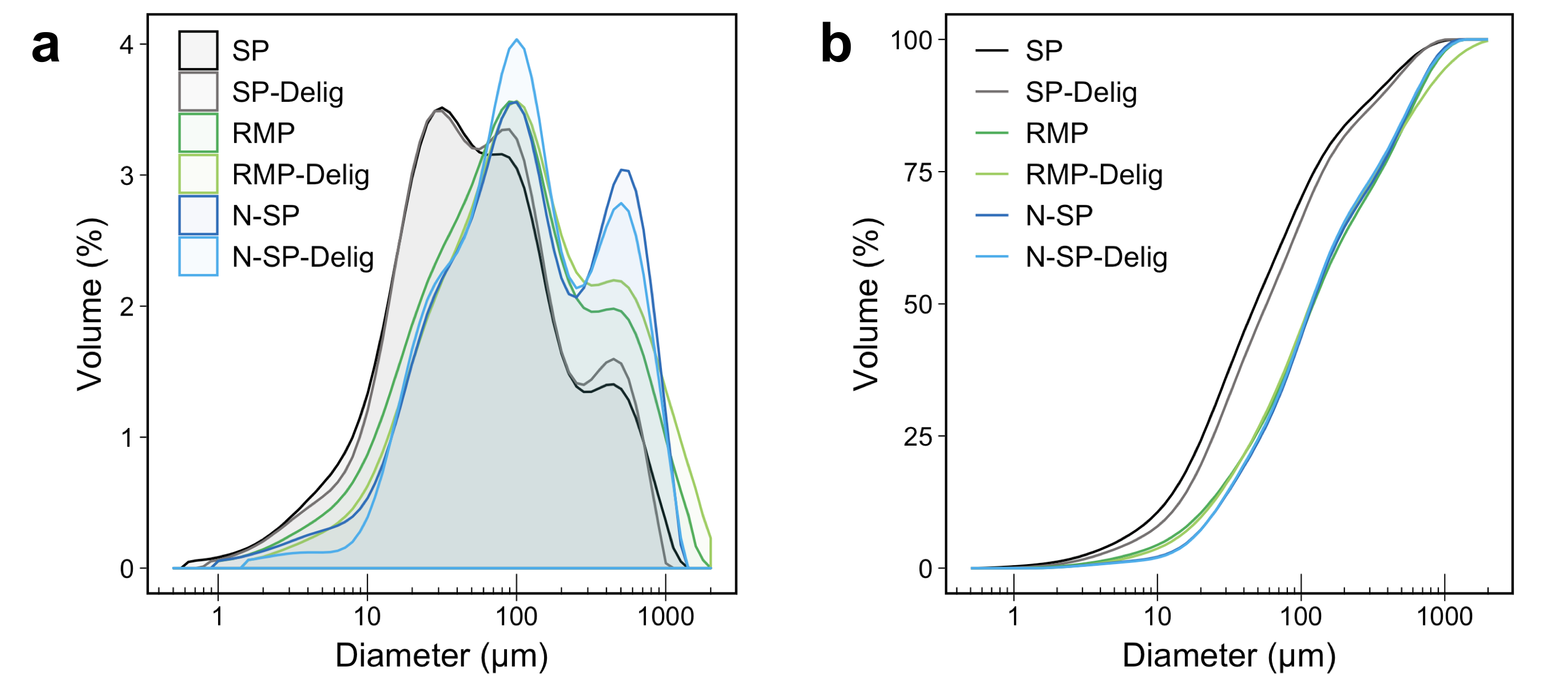 Fig. S1. Volume-based particle size distributions (a) and cumulative distributions (b) of the pretreated aspen substrate variants obtained through laser diffraction particle size analysis.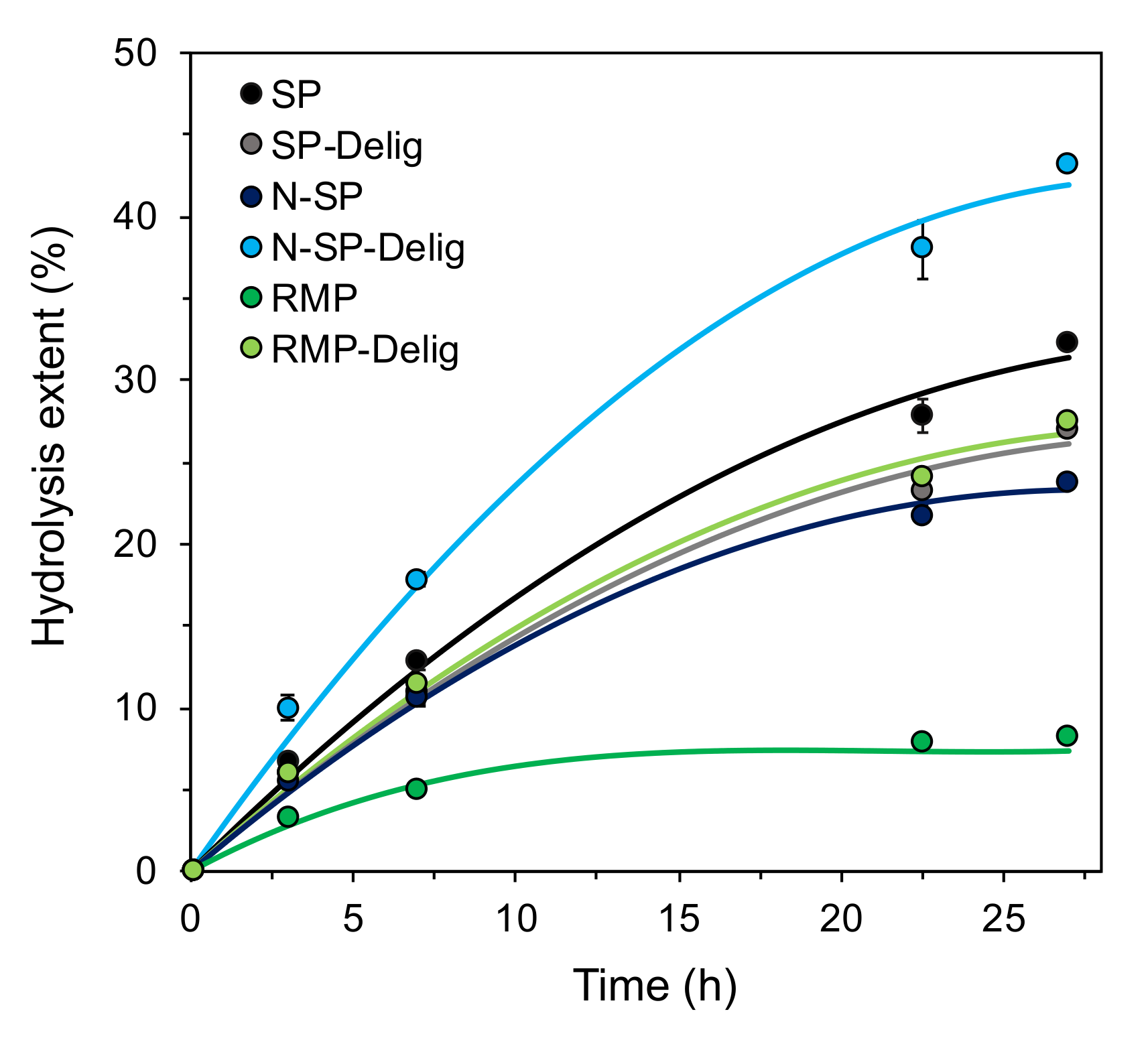 Fig. S2. Enzymatic hydrolysis of the aspen substrate variants at 2 % (m/m) solids, with 2.5 mgprotein gcellulose-1 of commercial cellulase cocktail (CTec3), in 1-ml reactions in 2-ml tubes, 50 mM sodium acetate buffer, pH 5, 50 C, rotated at 10 rpm in a hybridization incubator.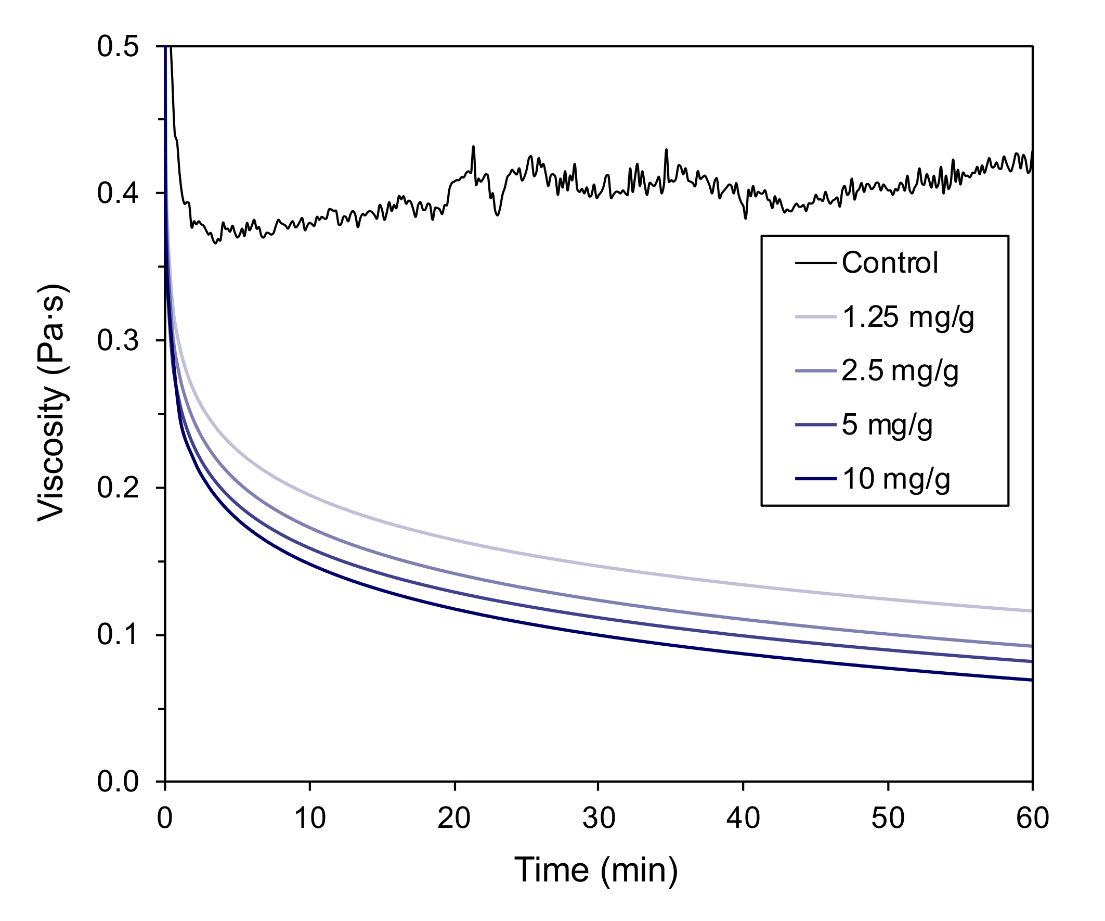 Fig. S3. In-rheometer reactions of delignified steam-pretreated aspen (SP-Delig) at 2.5 % (m/m) solids with HiCel45A at varying enzyme loadings, as indicated in mgprotein gcellulose-1. Viscosity values of duplicate reactions were averaged and a logarithmic curve in the form y = a + b⋅ln(x) was fitted to the averaged viscosity data against time for each enzyme loading; individual replicate curves are not shown to enhance clarity.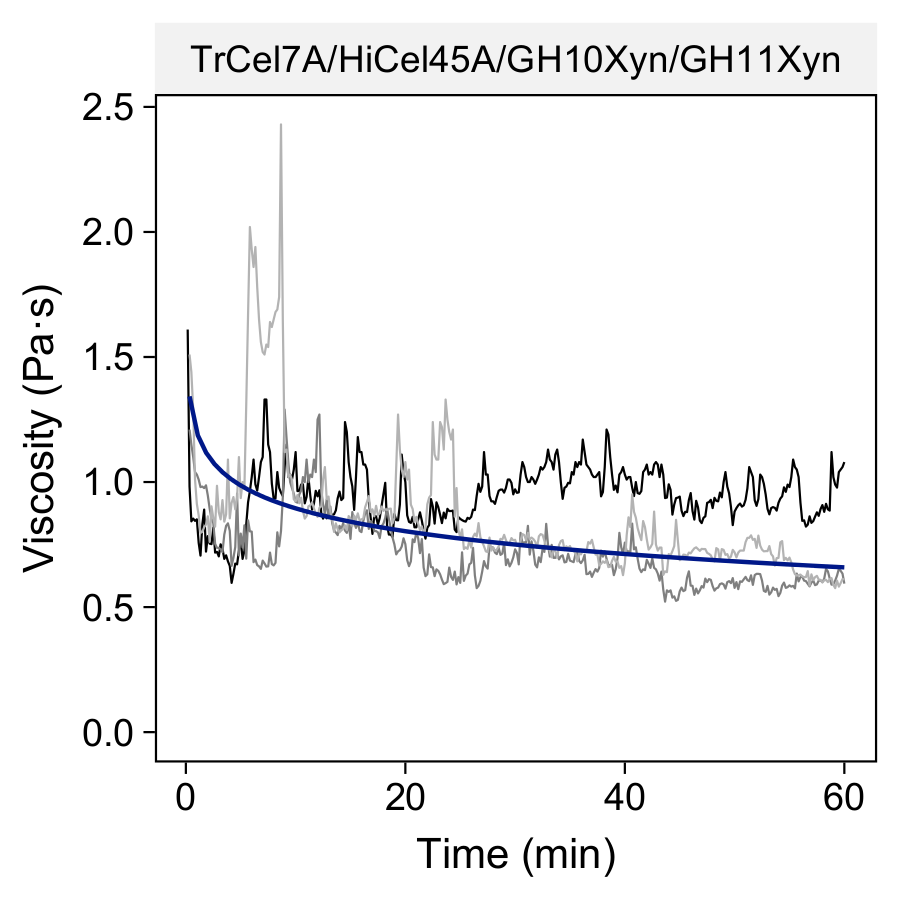 Fig. S4. In-rheometer reactions of neutrally steam-pretreated aspen poplar (N-SP) at 2.5 % (m/m) solids with TrCel7A, HiCel45A, GH10Xyn, and GH11Xyn at a loading of 5 mgprotein gcellulose-1 per enzyme.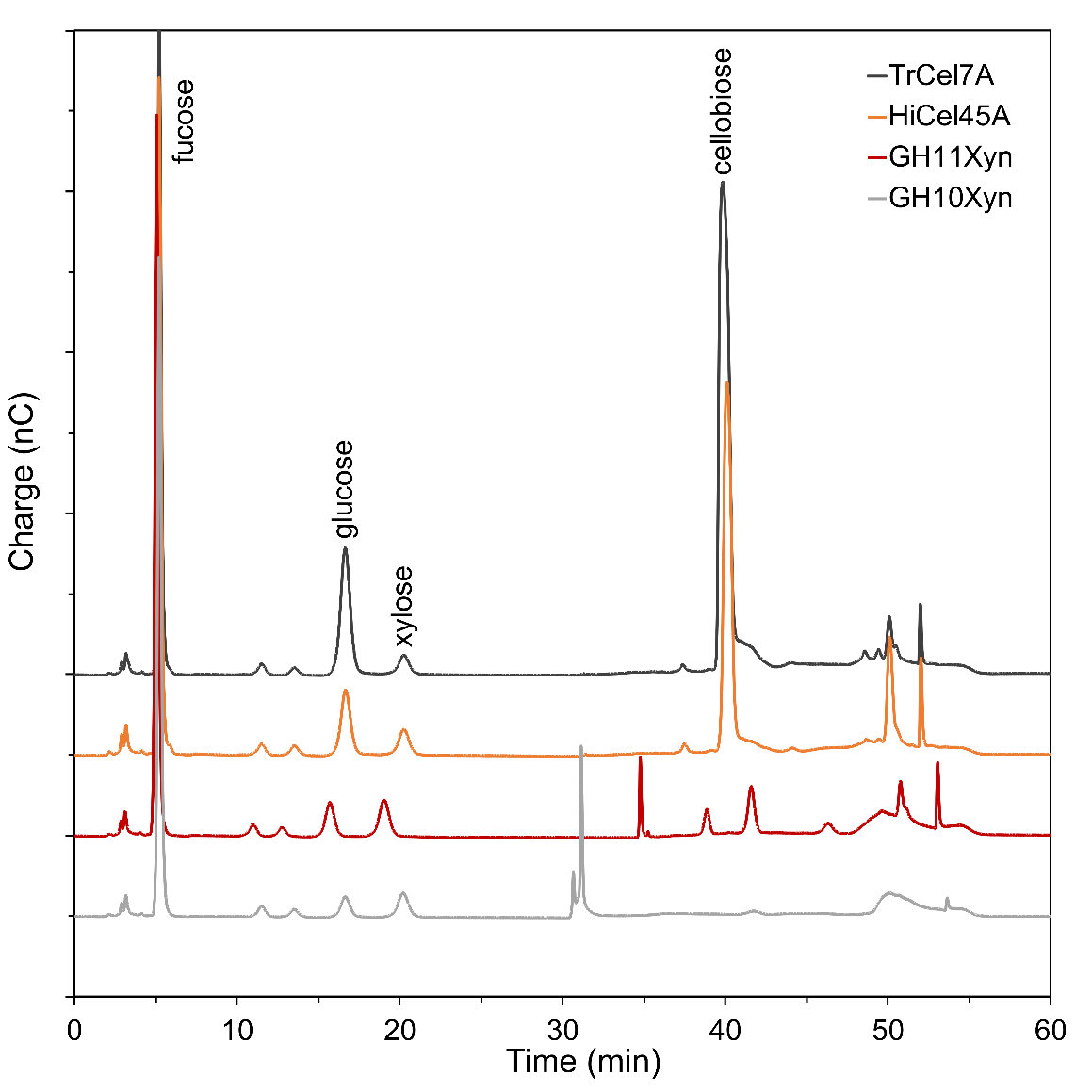 Fig. S5. HPAEC-PAD chromatograms of SP hydrolysates after enzymatic hydrolysis at 10 % (m/m) solids for 4 h with 20 mgprotein gcellulose-1 of TrCel7A, HiCel45A, GH10Xyn, or GH11Xyn. Fucose was used as internal standard.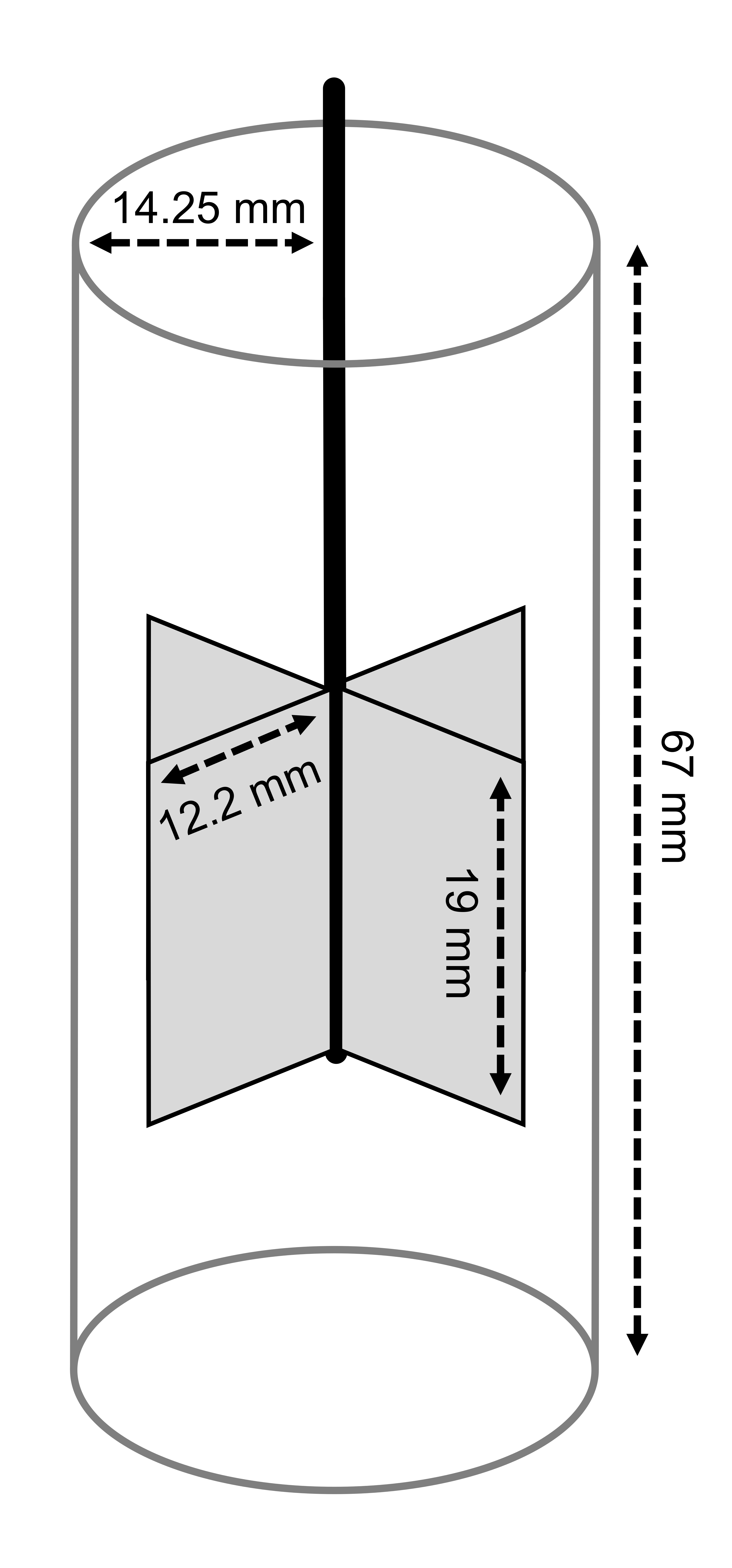 Fig. S6. Illustration of the four-bladed vane-in-cup rheometry setup used in this study.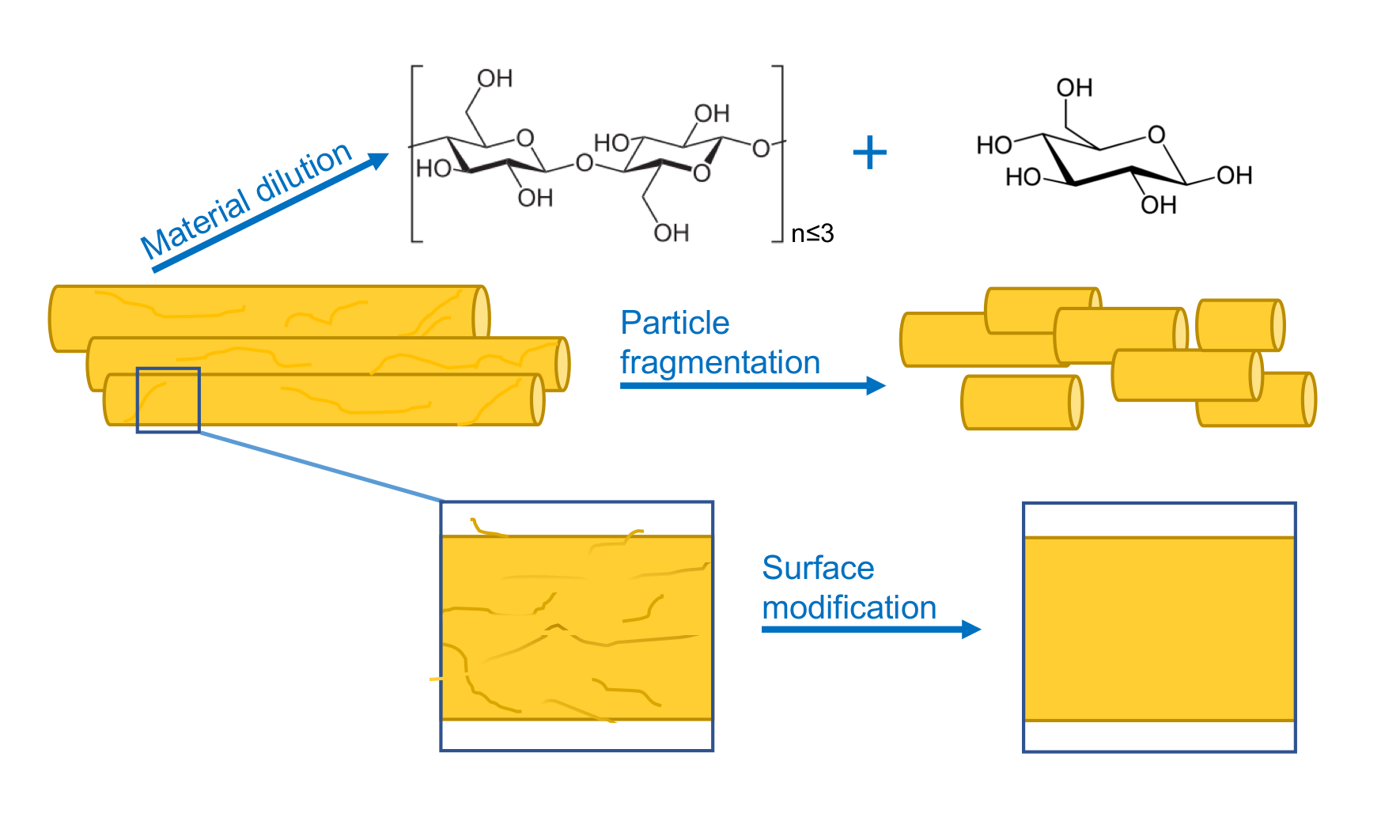 Fig. S7. Illustration of the potential enzymatic liquefaction mechanisms of material dilution, particle fragmentation and surface modification/alteration of interparticle interactions.EnzymeSubstrateEnzyme activitySpecific activity (nkat mg-1)HiCel45Acarboxymethyl celluloseendoglucanase74.8p-nitrophenyl β-D-cellobiosidecellobiohydrolasenaabirchwood xylanxylanase0.13TrCel7Ap-nitrophenyl β-D-cellobiosidecellobiohydrolase6.8carboxymethyl celluloseendoglucanasenabGH10Xynbirchwood xylanxylanase898GH11Xynbirchwood xylanxylanase670anegligible activity; bafter concentration through ultrafiltration, the specific activity was found to be in the fkatal mg-1 rangeanegligible activity; bafter concentration through ultrafiltration, the specific activity was found to be in the fkatal mg-1 rangeanegligible activity; bafter concentration through ultrafiltration, the specific activity was found to be in the fkatal mg-1 rangeanegligible activity; bafter concentration through ultrafiltration, the specific activity was found to be in the fkatal mg-1 range